Výtrusné rostliny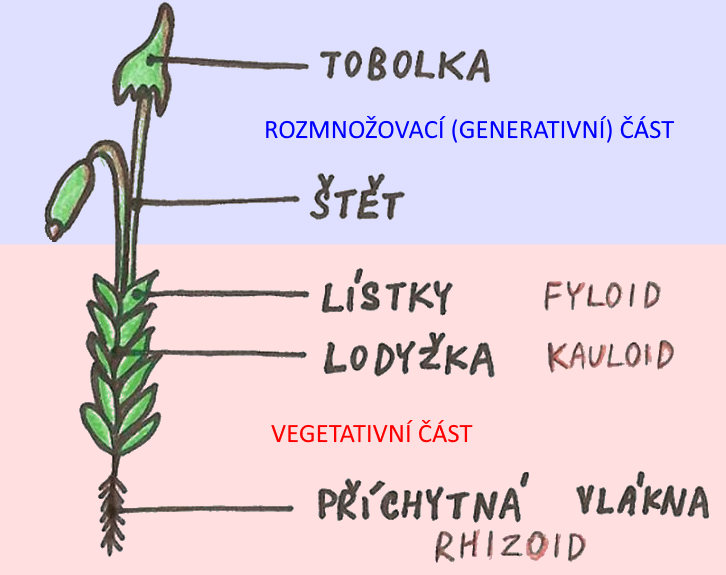 Mechorostyvýtrusné suchozemské rostlinyvlhká stinná místa, bylinné patro lesarozmnožování vázáno na vodunemají vodivá pletivadělivé pletivo = 1 buňka (vrcholová iniciála)bezcévné (nemají pravé cévní svazky)tělo = stélkarhizoid – „kořen“fyloid – „list“kauloid – „stonek“rozmnožovánísamičí pohlavní ústrojí (zárodečník) – obsahuje samičí pohlavní buňku (vaječná buňka – oosféra)samčí pohlavní ústrojí (pelatka) – obsahuje samčí pohlavní buňku (spermatozoid)existují jednodomé a dvoudomé mechycyklusvýtrus (spora, 1n)prvoklíček (protonema, 1n)rostlinka samčí/samičí (1n, má pohlavní ústrojí)spermatozoidy se dostanou pomocí vody k vajíčku → oplozenízygota (2n)z ní vyroste štět s tobolkou (2n) na samičí rostliněv tobolce dojde k meióze → vznik výtrusůgametofyt = pohlavní generace (1n) – výtrus, prvoklíček, celá rostlinasporofyt = nepohlavní generace (2n) – štět s tobolkoumetageneze = střídání pohlavní a nepohlavní generace (pohlavní rozmnožování)oplození a meióza se v cyklu života stále střídajímeióza = redukční dělení, opačný děj k oplozenímeióza: 2n → 1n + 1noplození: 1n + 1n → 2nu mechů převládá pohlavní generace nad tou nepohlavnísystém (třídy)játrovkyredukovaný prvoklíček (= chybí, někdy chybí i štět s tobolkou)mají mrštníky (vymršťují výtrusy)jedny z nejstarších suchozemských organismůporostnice mnohotvárnámechymají vždy prvoklíčekdokonalejší stélka než u játrovekrašeliník obecný, ploník obecný, měřík příbuzný, bělomech sivý, zkrutek vláhojevný, travník, rašeliník člunkolistýrašeliniště (blata, slatě)místa s velkým množstvím rostlinné biomasy, která se vlivem nadměrného zamokření bez přístupu kyslíku rozkládárašelinění = rozklad organické hmoty bez přístupu kyslíkuvýznam mechů: vázání vody, tvorba mikroklimatu (stabilní teplota), rašelina, úkryt drobných živočichů (hmyz, měkkýši), dekoracehlevíkyKapraďorosty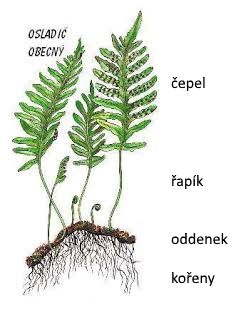 cévnaté výtrusné suchozemské vyšší rostlinytvořené pravými pletivykormus (členěné tělo) – kořen, stonek (oddenek), listiniciála = buňka na vrcholu každého listu, která ovlivňuje jeho růstsystémkapradinystinná vlhká místabyliny nebo stromy (tropy)typy listůtrofofyly – pouze k výživě (fotosyntéze), netvoří výtrusnice s výtrusysporofyly – výtrusorodé listy, navíc také fotosyntetizujíkapraď samecnetík (vodní kapradina)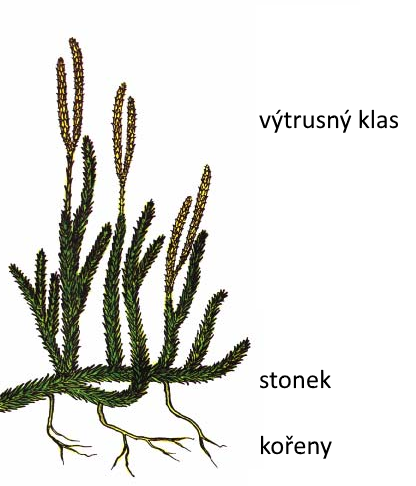 papratka samičíosladič obecnýsleziník červený (často vyšlechtěný s panašovanými listy)plavuněbyliny nebo liány (fosilní – dřeviny)plazivý stonek (nad zemí)výtrusný klas – šišticeplavuň vidlačka (vzácná) přesličkybyliny nebo liánystonek dutýlisty obsahují křemíktvoří dvě lodyhyjarní lodyha – vyrůstá na jaře z oddenku, není zelená, nefotosyntetizuje, žije ze zásobních látek v oddenku, tvoří se v ní výtrusy (je fertilní – plodná)letní lodyha – vyrůstá koncem jara, je zelená, fotosyntetizuje, nerozmnožuje se, ale tvoří zásobní látky na příští rok (je sterilní)extrakt z přesličky – křemík se podílí na zesítění kolagenu a elastinu → kosti, chrupavky, zuby, vlasy, nehty, kůže, vnitřní orgánypřeslička rolní – jarní lodyha zaniká, letní vyrůstápřeslička lesní – jarní lodyha zezelená a změní se v letnírozmnožování kapradincyklusvýtrus (spora, 1n)prokel (1n)na jednom proklu se vytvoří samčí a samičí pohlavní ústrojí s buňkami (oosféra/spermatozoid) → pohlavní buňky na proklu splynouzygota (2n)kapradina (2n)na spodní straně rozmnožovacího listu vznikají výtrusnice (2n)v nich probíhá meiózavýtrusy (spory, 1n)gametofyt (1n) – výtrus, prokel, pohlavní ústrojí a buňkysporofyt (2n) – zygota, kapradina, výtrusnice